Orden del día:1.-Bienvenida.2.-Lista de asistencia y declaración de quórum legal.3.-Aprobación de la orden del día.4.-Instalación del Comité Dictaminador del programa Estancias Infantiles Municipales.5.-Nombramiento del Secretario Técnico del Comité Dictaminador.6.-Exposición de responsabilidades del Comité Técnico Dictaminador.7.-Presentación general del programa Estancias Infantiles Municipales ejercicio 2024.8.-Asuntos varios:a) Presentación de Reglas de Operación 2024.           9.-Revisión y aprobación padrón de beneficiarios, nuevos ingresos.Clausura.   Instalación del Comité Dictaminador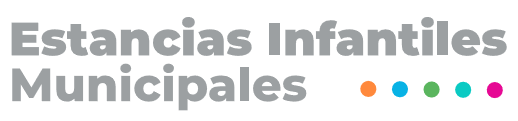 Programa Estancias Infantiles MunicipalesUbicación:Sala de Sindicatura de la Presidencia Municipal de Guadalajara  Av. Miguel Hidalgo y Costilla 400, Zona Centro.Fecha:Viernes 26 de Enero de 2024Hora:10:00 horas